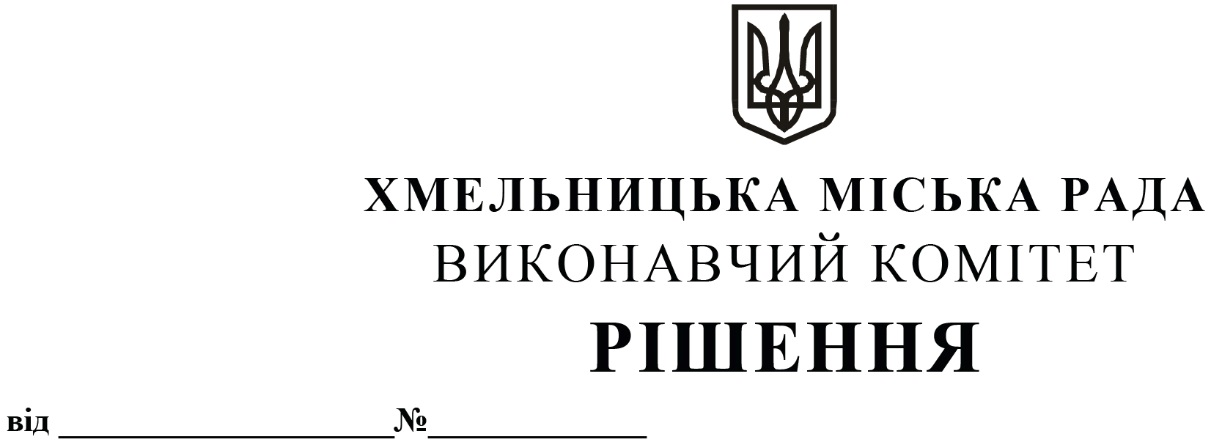 Про внесення на розгляд сесії міської ради пропозиції про затвердженняПоложення про проведення конкурсного відбору молоді Хмельницької міської територіальної громади для участі в навчальній поїздці європейськими установами та міжнародними організаціями країн Європи 	Розглянувши лист управління економіки міської ради, з метою виконання умов Парламентської Асамблеї Ради Європи щодо володіння Призом Європи, який                                        м. Хмельницький отримало у 2021 році, обміну досвідом, перейняття успішних практик місцевого самоврядування європейських країн та отримання нового досвіду у провідних організаціях світу, які функціонують на території Європейського Союзу, керуючись Законом України «Про місцеве самоврядування в Україні», виконавчий комітет міської радиВИРІШИВ:           	1. Внести на розгляд сесії міської ради пропозицію про затвердження Положення про проведення конкурсного відбору молоді Хмельницької міської територіальної громади для участі в навчальній поїздці європейськими установами та міжнародними організаціями країн Європи, згідно з додатком.	2. Контроль за виконанням рішення покласти на заступника міського голови                                   М. Ваврищука. Міський голова                                                                                                          О. СИМЧИШИНДодаток до рішення виконавчого комітетувід ________2022 року № ______Положення про проведення конкурсного відбору молоді Хмельницької міської територіальної громади для участі в навчальній поїздці європейськими установами та міжнародними організаціями країн Європи	Навчальна поїздка здійснюється за рахунок коштів, отриманих від Парламентської Асамблеї Ради Європи, як частини Призу Європи, володарем якого м. Хмельницький стало у 2021 році. 	Навчальна поїздка здійснюється з метою обміну досвідом, перейняття успішних практик місцевого самоврядування європейських країн та отримання нового досвіду у провідних організаціях світу, які функціонують на території Європейського Союзу.Терміни «близькі особи», «реальний конфлікт інтересів», «потенційний конфлікт інтересів» вживаються у Положенні про проведення конкурсного відбору молоді Хмельницької міської територіальної громади для участі в навчальній поїздці європейськими установами та міжнародними організаціями країн Європи у значенні, наведеному у Законі України «Про запобігання корупції».	1. Організаційні засади проведення конкурсу та навчальної поїздки:	1.1. Навчальна поїздка здійснюється до країн Європейського Союзу.	1.2. В рамках поїздки покриваються транспортні витрати, витрати на проживання та сніданки.   	1.3. Інші витрати на харчування, в т.ч. обіди та вечері, особисті витрати, витрати на медичне страхування (страховий поліс) тощо покриваються учасниками навчальної поїздки самостійно. 	1.4. Управління економіки міської ради організовує транспортування, проживання та супровід учасників навчальної поїздки.  	1.5. Управління економіки міської ради співпрацює з Парламентською Асамблеєю Ради Європи та іншими міжнародними організаціями/установами щодо організації робочих зустрічей та візитів.   	1.6. Навчальна поїздка відбудеться у 2022 році за умови сприятливої епідеміологічної ситуації.	1.7. Кількість учасників навчальної поїздки буде визначена відповідно до бюджетного розрахунку на 1 учасника. 	1.8. Підставою для участі у відбірковому конкурсі є заповнена конкурсна анкета у форматі Google-форми, розроблена управлінням економіки міської ради.	1.9. Переможці конкурсного відбору обираються конкурсною комісією відповідно до порядку відбору кандидатів для участі в навчальній поїздці. 	1.10. Персональний склад конкурсної комісії затверджується розпорядженням міського голови.	1.11. Документом, що засвідчує склад учасників навчальної поїздки, є протокол конкурсної комісії, в якому визначено переможців конкурсного відбору Хмельницької міської територіальної громади для участі в навчальній поїздці європейськими установами та міжнародними організаціями країн Європи.	2. Порядок відбору кандидатів для участі в навчальній поїздці:	2.1. Усі кандидати подають на розгляд конкурсної комісії заповнену конкурсну анкету у форматі Google-форми та електронне посилання на Google-диск або інше сховище з завантаженими скан-копіями документів, зазначених у підпункті 2.2.3 цього Положення. 	2.2. Кандидати для участі в навчальній поїздці повинні відповідати наступним критеріям:	2.2.1. Вік кандидатів для участі у конкурсному відборі – від 18 до 35 років.	2.2.2. Володіння англійською мовою не нижче рівня В1, що підтверджується відповідним документом (сертифікат, диплом, посвідчення тощо).	2.2.3.Усі учасники на момент участі у конкурсному відборі повинні мати документи:	- закордонний паспорт;	- візу (за необхідності), 	- сертифікати повного курсу вакцинації, визнаними в Європейському Союзі вакцинами;	- документ, що підтверджує рівень володіння англійською мовою (сертифікат, диплом, посвідчення тощо);	- заяву про присутність/відсутність в складі комісії близьких осіб.	2.2.4. Конкурсна комісія розглядає конкурсні анкети кандидатів та оцінює їх за наступною шкалою:	2.3. Невідповідність кандидата вимогам пункту 2.2 є підставою для відмови у розгляді конкурсної анкети. 	2.4. Кандидати, які набрали найбільше балів та подали усі зазначені в підпункті 2.2.3 цього Положення документи, стають переможцями конкурсного відбору в межах бюджетного розрахунку на 1 учасника навчальної поїздки. 	2.5. Конкурсна комісія формує протокол засідання, в якому зазначає учасників навчальної поїздки, які стали переможцями конкурсного відбору. 	3. Учасники навчальної поїздки повинні дотримуватися наступних вимог:	3.1. З честю та гідністю представляти Україну, Хмельницьку міську територіальну громаду та Хмельницьку міську раду. 	3.2. Учасники навчальної поїздки самостійно забезпечують себе засобами індивідуального захисту та дотримуються карантинних вимог Європейського Союзу.	3.3. Усі особи, які пройшли конкурсний відбір та стали учасниками навчальної поїздки, підписують зобов’язання про своєчасне повернення в Україну та ознайомлюються з цим Положенням.  	3.4.  Дотримуються правил з охорони праці та техніки безпеки. 	3.5. Неухильно дотримуються робочого плану навчальної поїздки. 	4. Проведення конкурсного відбору молоді Хмельницької міської територіальної громади для участі в навчальній поїздці європейськими установами та міжнародними організаціями країн Європи:	4.1. Переможців конкурсу відбирає конкурсна комісія, яка складається з представників виконавчих органів та депутатів Хмельницької міської ради, вищих навчальних закладів Хмельницької міської територіальної громади, а також керівників установ та організацій, які здійснюють свою діяльність на території Хмельницької міської територіальної громади, шляхом розгляду конкурсних анкет.	4.2. Засідання конкурсної комісіє є відкритими.	4.3. Конкурсна комісія оголошує дату початку та завершення конкурсного відбору, а також затверджує графік роботи конкурсної комісії, терміни прийому документів (вищезазначена інформація  оприлюднюється на офіційному вебсайті Хмельницької міської ради протягом одного робочого дня з моменту прийняття рішення).4.4.  Управління економіки реєструє усі заповненні конкурсні анкети та передає їх на розгляд конкурсної комісії.	4.5. Організацію засідань конкурсної комісії здійснює управління економіки міської ради. 	4.6. Члени конкурсної комісії індивідуально розглядають анкети кандидатів на участь у навчальній поїздці. 	4.7. У своїй роботі члени конкурсної комісії повинні дотримуватися принципів неупередженості та конфіденційності. У випадку виникнення потенційного/реального конфлікту інтересів член конкурсної комісії зобов’язаний негайно повідомити секретаря комісії про це та відмовитися від участі в роботі комісії. 	4.8. Відбір переможців конкурсу здійснюється на засіданні конкурсної комісії. 4.9. Рішення конкурсної комісії приймаються простою більшістю голосів її членів.4.10. Засідання конкурсної комісії є правочинним за умовами участі в ньому більше половини членів від її загального складу.4.11. Засідання конкурсної комісії оформлюють протоколом.4.12. Протоколи засідання конкурсної комісії підписують її голова та секретар. Усі протоколи комісії оприлюднюються на офіційному вебсайті Хмельницької міської ради протягом трьох робочих днів з моменту підписання.Керуючий справами виконавчого комітету                                                         Ю. САБІЙНачальник управління економіки                                                                          О. НОВОДОН№ з/пКритерійТрактування критеріюШкала оцінюванняШкала оцінювання№ з/пКритерійТрактування критеріюБалиБали1Знання англійської мовиРівень В1, В2Рівень С1, С21рівень В11Знання англійської мовиРівень В1, В2Рівень С1, С22рівень В21Знання англійської мовиРівень В1, В2Рівень С1, С23рівень С1,С21Знання англійської мовиРівень В1, В2Рівень С1, С2Максимальна кількість балів - 3Максимальна кількість балів - 32Громадська позиціяЧленство кандидата в  громадських організаціях/ громадських радах.Участь кандидата у будь-яких локальних чи міжнародних заходах, проектах в Україні (стажування, навчання, обміни, навчальні візити тощо). Якщо так, вказати 3 найважливіші і те, як використовувався отриманий досвід у діяльності0кандидат не брав участі2Громадська позиціяЧленство кандидата в  громадських організаціях/ громадських радах.Участь кандидата у будь-яких локальних чи міжнародних заходах, проектах в Україні (стажування, навчання, обміни, навчальні візити тощо). Якщо так, вказати 3 найважливіші і те, як використовувався отриманий досвід у діяльності1участь кандидата   лише у локальних чи міжнародних заходах2Громадська позиціяЧленство кандидата в  громадських організаціях/ громадських радах.Участь кандидата у будь-яких локальних чи міжнародних заходах, проектах в Україні (стажування, навчання, обміни, навчальні візити тощо). Якщо так, вказати 3 найважливіші і те, як використовувався отриманий досвід у діяльності2членство кандидата  у громадській організації або громадській раді, участь у локальних чи міжнародних заходах2Громадська позиціяЧленство кандидата в  громадських організаціях/ громадських радах.Участь кандидата у будь-яких локальних чи міжнародних заходах, проектах в Україні (стажування, навчання, обміни, навчальні візити тощо). Якщо так, вказати 3 найважливіші і те, як використовувався отриманий досвід у діяльності3членство кандидата у громадській організації або громадській раді, участь у локальних чи міжнародних заходах, впровадження набутого досвіду у   реалізації (участі) проектів, діяльності, навчанні тощо2Громадська позиціяЧленство кандидата в  громадських організаціях/ громадських радах.Участь кандидата у будь-яких локальних чи міжнародних заходах, проектах в Україні (стажування, навчання, обміни, навчальні візити тощо). Якщо так, вказати 3 найважливіші і те, як використовувався отриманий досвід у діяльностіМаксимальна кількість балів - 3Максимальна кількість балів - 33Результативність навчальної поїздки, шляхи впровадження набутого досвіду на практиці, перспективи бачення подальшої участі у житті Хмельницької міської територіальної громади після навчальної поїздкиНадати чітке бачення майбутньої співпраці з Хмельницькою міською радою, міжнародними організаціями, установами тощо, можливості реалізації спільних локальних чи міжнародних проектів, участі у впровадженні набутого досвіду на практиці0відсутність інформації за критерієм3Результативність навчальної поїздки, шляхи впровадження набутого досвіду на практиці, перспективи бачення подальшої участі у житті Хмельницької міської територіальної громади після навчальної поїздкиНадати чітке бачення майбутньої співпраці з Хмельницькою міською радою, міжнародними організаціями, установами тощо, можливості реалізації спільних локальних чи міжнародних проектів, участі у впровадженні набутого досвіду на практиці1кандидат не має чіткого уявлення подальшої співпраці та можливостей використання набутого досвіду 3Результативність навчальної поїздки, шляхи впровадження набутого досвіду на практиці, перспективи бачення подальшої участі у житті Хмельницької міської територіальної громади після навчальної поїздкиНадати чітке бачення майбутньої співпраці з Хмельницькою міською радою, міжнародними організаціями, установами тощо, можливості реалізації спільних локальних чи міжнародних проектів, участі у впровадженні набутого досвіду на практиці2намічено  напрями співпраці та сфери реалізації проектів, ініціатив, заходів тощо, використання набутого досвіду описано не чітко, відсутні конкретні проекти3Результативність навчальної поїздки, шляхи впровадження набутого досвіду на практиці, перспективи бачення подальшої участі у житті Хмельницької міської територіальної громади після навчальної поїздкиНадати чітке бачення майбутньої співпраці з Хмельницькою міською радою, міжнародними організаціями, установами тощо, можливості реалізації спільних локальних чи міжнародних проектів, участі у впровадженні набутого досвіду на практиці3конкретизовано напрями та сфери майбутньої співпраці, вказано проекти, в яких буде застосовано досвід навчальної поїздки3Результативність навчальної поїздки, шляхи впровадження набутого досвіду на практиці, перспективи бачення подальшої участі у житті Хмельницької міської територіальної громади після навчальної поїздкиНадати чітке бачення майбутньої співпраці з Хмельницькою міською радою, міжнародними організаціями, установами тощо, можливості реалізації спільних локальних чи міжнародних проектів, участі у впровадженні набутого досвіду на практиціМаксимальна кількість балів - 3Максимальна кількість балів - 34Рівень підготовки та планування участі у навчальній поїздціЗазначено очікування від участі у навчальній поїздці, можливості отримання нових знань, вказано організації, які хочуть відвідати, які проекти впровадити у Хмельницькій міській територіальній громаді0відсутність інформації за критерієм4Рівень підготовки та планування участі у навчальній поїздціЗазначено очікування від участі у навчальній поїздці, можливості отримання нових знань, вказано організації, які хочуть відвідати, які проекти впровадити у Хмельницькій міській територіальній громаді1опосередковано зазначено очікування від навчальної поїздки4Рівень підготовки та планування участі у навчальній поїздціЗазначено очікування від участі у навчальній поїздці, можливості отримання нових знань, вказано організації, які хочуть відвідати, які проекти впровадити у Хмельницькій міській територіальній громаді2сформовано загальне бачення щодо можливих результатів візитів до міжнародних організацій та зустрічей з їх представниками4Рівень підготовки та планування участі у навчальній поїздціЗазначено очікування від участі у навчальній поїздці, можливості отримання нових знань, вказано організації, які хочуть відвідати, які проекти впровадити у Хмельницькій міській територіальній громаді3чітко сформоване бачення та цілі навчальної поїздки, сформований план можливої комунікації по кожній окремій міжнародній організації, візити на котрі відбудуться в рамках навчальної поїздки4Рівень підготовки та планування участі у навчальній поїздціЗазначено очікування від участі у навчальній поїздці, можливості отримання нових знань, вказано організації, які хочуть відвідати, які проекти впровадити у Хмельницькій міській територіальній громадіМаксимальна кількість балів - 3Максимальна кількість балів - 35МотиваціяЯкі цінності чи життєвий досвід вплинули на формування  особистості кандидата, вибір спеціальності, напрями роботи.Які європейські організації чи установи цікавлять кандидата і чому. Що конкретно кандидат очікує від навчальної поїздки. Як ця навчальна поїздка допоможе реалізуватися кандидату в навчанні чи професійній діяльності.Чи має кандидат  досвід реалізації  проектів. Якими є результати проектів. Чи готовий кандидат  продовжити реалізацію проекту і що йому для цього потрібною. Яким чином попередній досвід кандидата та можливості навчальної поїздки узгоджуються між собою. Які можливості цікавлять кандидата найбільше. Як кандидат збирається користуватися новими можливостями, якщо станете учасником навчальної поїздки. 0відсутність мотиваційного відео5МотиваціяЯкі цінності чи життєвий досвід вплинули на формування  особистості кандидата, вибір спеціальності, напрями роботи.Які європейські організації чи установи цікавлять кандидата і чому. Що конкретно кандидат очікує від навчальної поїздки. Як ця навчальна поїздка допоможе реалізуватися кандидату в навчанні чи професійній діяльності.Чи має кандидат  досвід реалізації  проектів. Якими є результати проектів. Чи готовий кандидат  продовжити реалізацію проекту і що йому для цього потрібною. Яким чином попередній досвід кандидата та можливості навчальної поїздки узгоджуються між собою. Які можливості цікавлять кандидата найбільше. Як кандидат збирається користуватися новими можливостями, якщо станете учасником навчальної поїздки. 1мотиваційне відео не дає можливості зрозуміти цінності кандидата, його перспективи використання набутого досвіду у навчанні, професійній діяльності тощо, відсутнє конкретне бачення участі кандидата у поїздці. Основне бачення навчальної поїздки для кандидата – екскурсійна програма5МотиваціяЯкі цінності чи життєвий досвід вплинули на формування  особистості кандидата, вибір спеціальності, напрями роботи.Які європейські організації чи установи цікавлять кандидата і чому. Що конкретно кандидат очікує від навчальної поїздки. Як ця навчальна поїздка допоможе реалізуватися кандидату в навчанні чи професійній діяльності.Чи має кандидат  досвід реалізації  проектів. Якими є результати проектів. Чи готовий кандидат  продовжити реалізацію проекту і що йому для цього потрібною. Яким чином попередній досвід кандидата та можливості навчальної поїздки узгоджуються між собою. Які можливості цікавлять кандидата найбільше. Як кандидат збирається користуватися новими можливостями, якщо станете учасником навчальної поїздки. 2мотиваційне відео дає можливість зрозуміти мету участі кандидата у навчальній поїздці, його цінності та пріоритети,  окреслено шляхи використання набутого досвіду на практиці, але не має чіткого плану використання отриманих знань у навчанні, проектах, професійній діяльності.5МотиваціяЯкі цінності чи життєвий досвід вплинули на формування  особистості кандидата, вибір спеціальності, напрями роботи.Які європейські організації чи установи цікавлять кандидата і чому. Що конкретно кандидат очікує від навчальної поїздки. Як ця навчальна поїздка допоможе реалізуватися кандидату в навчанні чи професійній діяльності.Чи має кандидат  досвід реалізації  проектів. Якими є результати проектів. Чи готовий кандидат  продовжити реалізацію проекту і що йому для цього потрібною. Яким чином попередній досвід кандидата та можливості навчальної поїздки узгоджуються між собою. Які можливості цікавлять кандидата найбільше. Як кандидат збирається користуватися новими можливостями, якщо станете учасником навчальної поїздки. 3мотиваційне відео кандидата дає чітко зрозуміти його мету, цінності та пріоритети навчальної поїздки, сформовано конкретний перелік європейських установ, які він хоче відвідати та коло питань, відповіді на які кандидат отримає під час поїздки,  визначив проекти, в яких реалізуватиме набутий досвід.5МотиваціяЯкі цінності чи життєвий досвід вплинули на формування  особистості кандидата, вибір спеціальності, напрями роботи.Які європейські організації чи установи цікавлять кандидата і чому. Що конкретно кандидат очікує від навчальної поїздки. Як ця навчальна поїздка допоможе реалізуватися кандидату в навчанні чи професійній діяльності.Чи має кандидат  досвід реалізації  проектів. Якими є результати проектів. Чи готовий кандидат  продовжити реалізацію проекту і що йому для цього потрібною. Яким чином попередній досвід кандидата та можливості навчальної поїздки узгоджуються між собою. Які можливості цікавлять кандидата найбільше. Як кандидат збирається користуватися новими можливостями, якщо станете учасником навчальної поїздки. Максимальна кількість балів - 3Максимальна кількість балів - 3Максимально можлива кількість набраних балівМаксимально можлива кількість набраних балівМаксимально можлива кількість набраних балів1515